Name _____________________________		Date _________________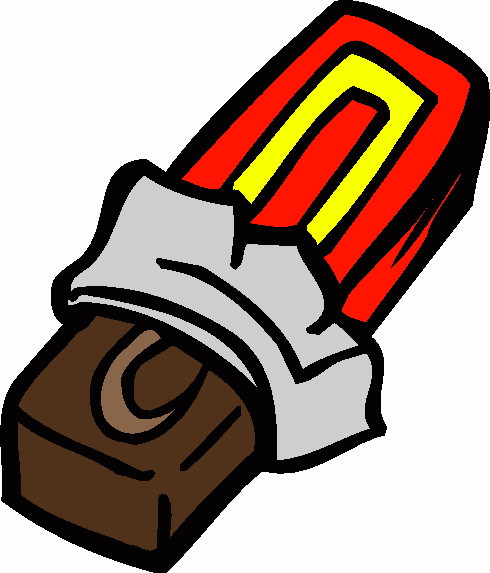 Breaking Apart a Candy Bar Jaquim has a candy bar that is equally broken into 4 sections. He says if he breaks each section equally in half then his candy bar will be broken into eighths. Do you agree or disagree? Why or why not? 